一. 先知性領受及禱告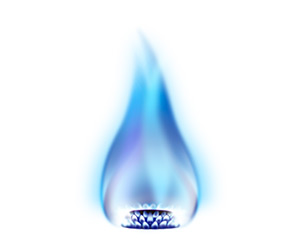 領受：看見一個嬰兒，家人們正在為他慶祝滿月，也將孩子奉獻給神使用，而孩子身邊有人送來了三份滿月禮物，分別是有香膏、指南針和一雙鞋子。禱告對象：願意將下一代奉獻給神使用的每個父母(屬靈父母)。禱告：當亞伯拉罕甘心將他的孩子獻上給神的時候，他原以為是失去，神卻對他說：耶和華以勒(耶和華必預備)；神也這樣呼召我們，祂應許用香膏(祂的同在)、指南針（祂的引導）、鞋子(祂的平安)，與他們同在。主耶穌，祢正呼召我們，釋放我們的下一代進入祢的心意裡，求祢幫助我們全然放手，讓祢接手我們的孩子，幫助我打破裡面覺得讓孩子回應呼召就會失去孩子的謊言，勇敢承接這份永恆的祝福和應許，使我們和我們的下一代，都能以新的身份回應祢，領受新的祝福，也讓全地因著我們的順服而蒙福。二. 為小組3/24-30我們就進入基督的受難週，3/31是復活節。懇求聖靈預備我們的心，在經歷「21天為國禁食禱告」後，我們的生命更深體會耶穌為我們的罪受苦、受難與受死犧牲的愛，並一同經歷主復活的大能。求耶穌在十字架上所成就的一切救贖恩典，賜我們得著整全的福音，帶領我們在天父的愛裡一生專心愛和跟隨、宣揚耶穌！三. 為教會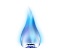 為神國劬勞祭司興起禱告。台灣的時刻到了！3/24「21天為國禁食禱告」不是結束，而是聖靈另一波在台灣眾教會禱告的浪潮興起！求神持續賜下禱告和復興的呼求烈焰，燃燒在每一位家人的靈裡，更求神在世世代代興起拿細耳人，並且更深得著年輕世代起來成為宣教的大軍。我們拿起權柄奉主名宣告：神必帶領台灣經歷普珥節的逆轉勝，台灣必要在這關鍵時刻全然甦醒，進入復興與命定，成為列國的祝福！ 四. 為國家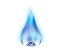 為金廈海域安全禱告。根據媒體報導，近期兩起金廈海域「翻船」事件責任歸屬，已造成近年最嚴重的政治風波和衝突，且往後中國海警越界恐成常態；據海巡署3/4在立院報告，每日都有15-17起取締事件。求主保守賜兩岸政府智慧與和平，有效解決每次所發生的海上事故，求主耶穌羔羊寶血劃定界線，保護金廈及台海所有海域轉危為安，賜下平安保守漁、商船等作業人員性命與安全。五. 為列國為神公義持續掌權在南韓醫界公衛危機禱告。南韓醫界大罷工潮風暴持續擴大，繼實習、住院醫師及醫科大學教授集體請辭後，醫科在校生有近半數「有效休學」，南韓政府再調派247名公衛醫師、軍醫填補醫療缺口。求神賜下公義、智慧與治理幫助南韓政府、醫界有效協商，止息各方忿怒，求神仁義掌權在其中，保障與安定南韓醫界公衛體系，興起當地教會劬勞為國和醫療體制翻轉禱告。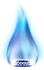 藍火代禱信2024/3/24 –2024/3/30